千里がんサロン（オンライン）のお知らせ
令和5年1月25日（水）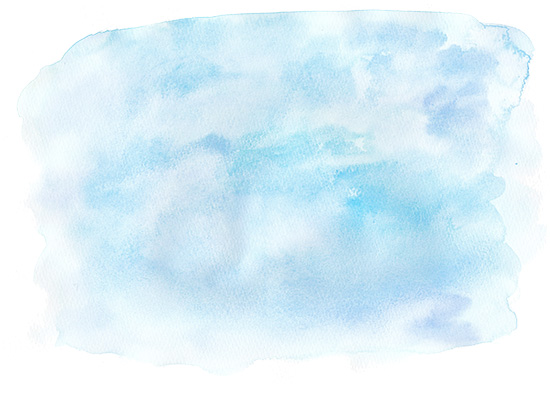 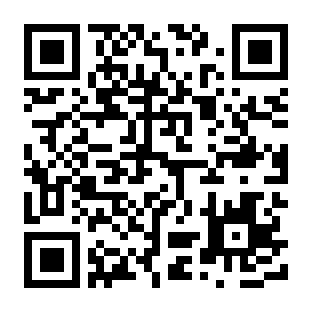 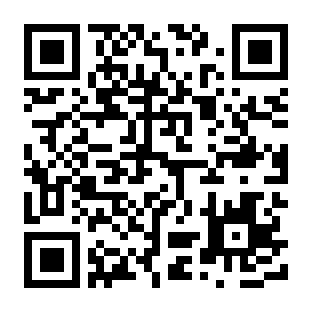 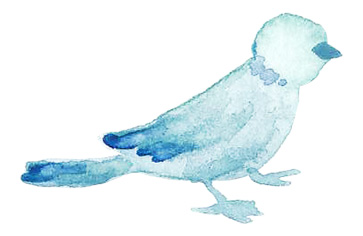 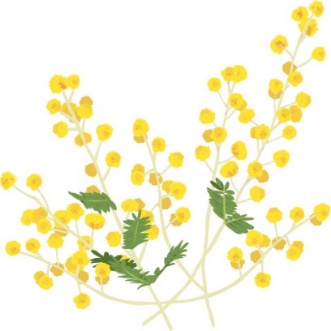 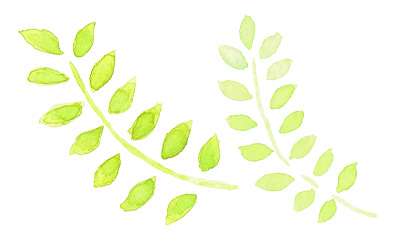 